Call to Order:	Meeting called to order at 5:30 pm by Phyllis  Prayer: 	Phyllis OlsonApproved Last Month Minutes:	Minutes of the May meeting were approved by email. Dave Putrich – Parish Survey Update The survey had around 778 respondents. The survey results are still being processed.Sue Fier – Presentation of budget for 2023-24 to Community Council for Approval Sue presented the budget for FY 2023-24 and answered questions from the members of the Community Council regarding the budget and provided clarifications. The Finance Council has already reviewed the budget and recommended that the Community Council approve the same. Sheila moved to approve, and Tom seconded. Motion passed with all members approving the budget. Moved to adjourn at 6:30 pm.   Next Meeting: Aug 2023 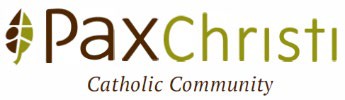 Meeting MinutesPax Christi Monthly Council MeetingCOMMUNITY COUNCILCouncil:Community CouncilCommunity CouncilMeeting Date:June 20, 2023June 20, 2023Minutes Prepared By:Lekha PaulyLekha PaulyAttendees:Mary BoernerBruce KoehnAttendees:Carol BishopFr. William MurtaughAttendees:Karen WilderLekha PaulyAttendees:Barb HokansonTom SchellerAttendees:Mary Lanners Dave PutrichAttendees:Sheila Ward  Jeanne RoffeeAttendees:Phyllis OlsonAttendees:Absent:Patricia Hughes BaumerKatie LeniusGuest:Sue Fier